第二课中国新年Lesson 2 Chinese New Year Pinyin ChartII. How to write Chinese characters?  Two basic rules:  1) Top before bottom; 2) Left before rightIII. Vocabulary Table**Homework: Write at least twice Chinese characters and Pinyin above.IV. 对话 (Dialogue) 小明: 爷爷, 恭喜发财!  红包拿来!Xiǎo míng: Yé yé, gōng xǐ fā cái! hóng bāo ná láiXiao Ming: Grandpa. Wish you earn more money! Please give me a red bag.爷爷: 小明, 新年快乐! 这是你的红包。Yé yé: Xiǎo míng, xīn nián kuài lè! zhè shì nǐ de hóng bāo.Grandpa: Xiao Ming, Happy New Year! This is your red bag.小明: 今年是什么年?Xiǎo míng: Jīn nián shì shén me nián?Xiao Ming: What is this year?爷爷: 今年是鸡年.Yé yé: Jīn nián shì jī nián.Grandpa: This year is a rooster year.小明: 爷爷, 祝您鸡年行大运!Xiǎo míng: Yé yé, zhù nín jī nián xíng dà yùnXiao Ming: Wish you have a happy rooster year!III. VideosVideo [4:56]: Chinese New Year - Chinese culture about how Chinese people prepare and celebrate Spring FestivalVideo [2:41]: Bet You Didn't Know: Chinese New Year | HistoryVideo [11:34]: Chinese New Year family traditions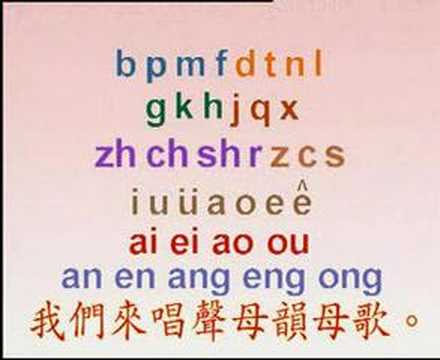 Video [3:16]: 聲母韻母歌中文 (Chinese)拼音 (Pinyin)英文 (English)中国zhōn guóChina; Chinese新年xīn niánNew Year快乐kuài lèHappy春节chūn jiéSpring festival恭喜gōng xǐCongratulations!发财fā cáiMake more money红包hóng bāoRed bag with cash拿náTake来láiCome这zhèThis是shìBe (is/am/are)的deOf; Possessive particle年niánYear今年jīn niánThis year什么shén meWhat?鸡jīFowl, chicken, Rooster祝zhùWish行大运xíng dà yùnHave a big good luck!